主題：Innovative Problem Solving with TRIZ for Business & Management萃智系統化商業管理創新方法-基礎班講師：國際萃智創新大師 Valeri Souchkov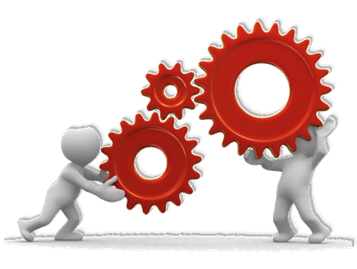 時間：2015年1月18 (日)-19 (一)，9:00-18:00，16小時地點：台大創新育成中心 (台北市中正區思源街18號)【課程前言】在此快速發展與高度競爭的時代，萃智(TRIZ: Theory of Inventive Problem Solving）是最重要的系統性創新手法，主要是系統性地利用前人及跨領域的智慧來解決問題。它可以很有系統地帶領我們跳出思考窠臼、辨識機會，創意解題。在過去十年，TRIZ創新手法成為企業最有效與最有利的創新模式，許多知名公司都將此技能紛紛導入，並達到良好成效，例如:空中巴士公司(Airbus)、通用電氣 (General Electric)、英特爾公司(Intel Corporation)、寶潔 (Procter and Gamble) 及三星 (Samsung)。【課程概述】學習如何透過適當方法與技能解決商業管理問題，並發展高品質之創新概念以萃智創新(TRIZ)為架構，了解如何將創新思考之工具手法，以更系統性流程解決困難藉由萃智創新(TRIZ)提升專案解決成效，強化創新思考邏輯，增進改善商業管理對策【適合對象】適合對想透過系統化增進創新思考能力感興趣者，企業負責人、高階主管、創業創辦人、人資主管、管理顧問、策略管理師等。 【課程效益】了解萃智創新(TRIZ)領域知識，學員如何運用系統性的分析、定義創新問題以及辨識關鍵問題與策略方向，無論短中長期皆可直接改善組織或企業困難透過系統性創新處理問題，提升成功價值與縮短找尋解決問題時間學習萃智創新(TRIZ)如何有效的處理管理問題與用更完整與系統的方式帶領團隊運用完成所有課程與通過相關能力審查，可得國際萃智(MATRIZ ) Level 1認證【課程大綱】   全程英文授課，必要時輔以重點中文說明/複習萃智創新手法(TRIZ)介紹及辨識企業問題TRIZ Background and main concepts of systematic inventive problem solving.應用問題映射圖，確認技術辨識問題層次和界限Problem Perception Map technique to identify problem level and borders.透過創新情境問題分析，了解困難之限制、需求和必要條件Innovation Situation Questionnaire: Constraints, Demands, Requirements.利用根源衝突分析呈現及分解複雜問題，抽取和模式化問題，並建立問題圖Root-Conflict Analysis (RCA+) technique to present and decompose complex situation, extract and formulate problems, and create problem maps.商業矛盾矩陣技術與發明原則Contradiction Matrix technique for systematic access to Inventive Principles.透過發明原則和衝突消除模式，解決問題點Inventive Principles for solving problems by eliminating technical contradictions and conflicts.【講師介紹】 國際管理TRIZ大師- Valeri Souchkov (蘇聯裔荷蘭籍)1.現職ICG Training & Consulting國際TRIZ訓練中心創辦人，並任訓練中心主席建立 TRIZ、xTRIZ 工具，和 xTRIZ 架構於系統性創新流程培訓世界各地專業萃智(TRIZ)人才與擔任企業顧問成立與主持國際TRIZ訓練中心發表許多期刊與文獻關於TRIZ、創新、創意思考國際萃智TRIZ協會 TRIZ Association (MATRIZ) 研究與發展主席荷蘭知名大學-屯特大學 (University of Twente) 特聘講師；專業於TRIZ相關課程2.學歷白俄羅斯國立信息技術無線電電子大學電子工程設計碩士2013 年榮獲國際萃智TRIZ協會頒證為 TRIZ Master (萃智大師)3.經歷曾輔導超過56個許多知名企業於創新解決問題與新產品開發相關專案POSCO(浦項鋼鐵)、Unilever(聯合利華公司)、ING (安泰投信)、Philips (飛利浦照明)、SHELL (殼牌)、SECO (山高)、ASML(艾司摩爾)、LG集團(樂喜金星集團)、DSM(帝斯曼)...等。培訓遍布全世界60多個國家超過 5,000位萃智(TRIZ)專業人才。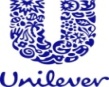 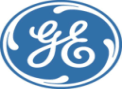 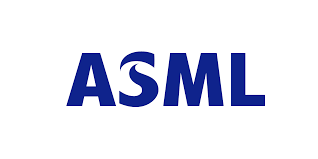 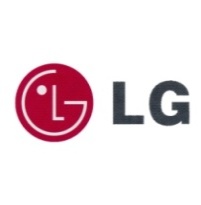 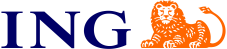 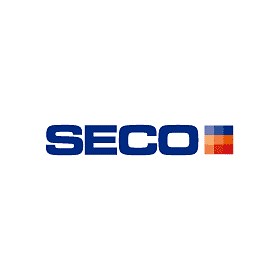 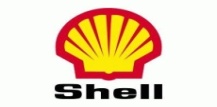 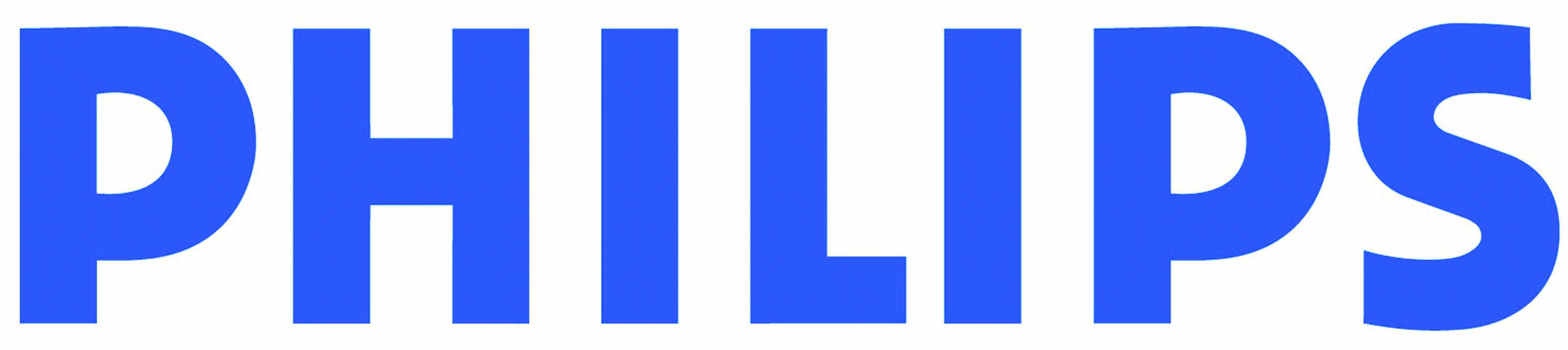 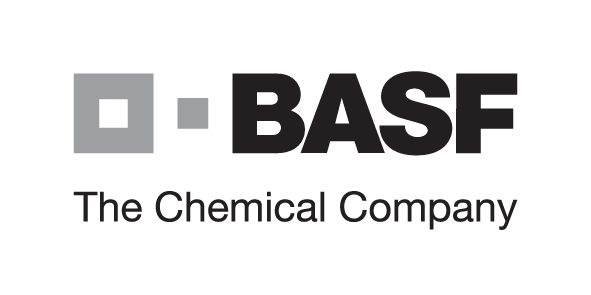 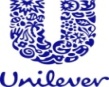 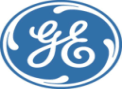 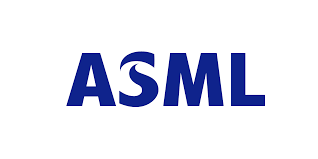 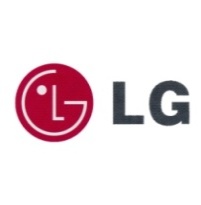 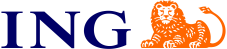 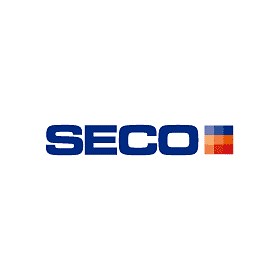 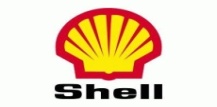 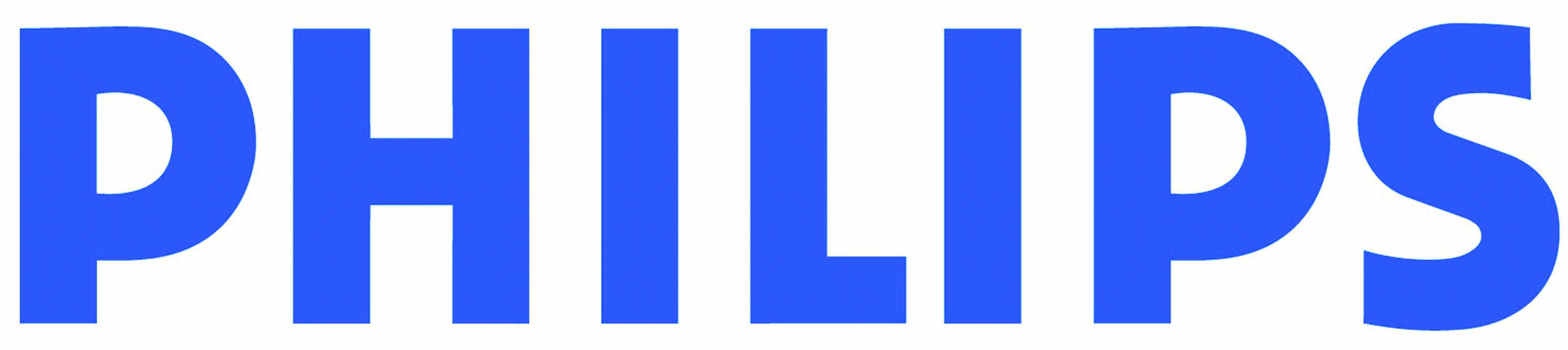 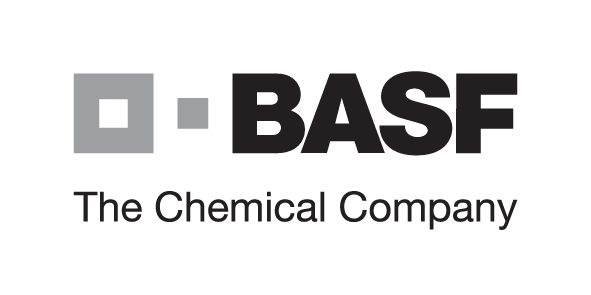 4.著作Valeri V. Souchkov TRIZ 基本介紹影片總共有75篇著作；其中67篇為萃智創新(TRIZ)相關著作書籍：2本；課程教材：4本；國際會議與期刊：38篇；白皮書：24篇【網路課程及認證說明】須完成兩天現場課程，始得參加【網路課程及認證】網路課程為線上影片課程，學員在實體課後兩個月內可自訂觀看時間。國際認證進行方式為網路線上資料審查。審查通過即獲【MA TRIZ L1】國際證照 (證照及郵寄不另加費用)【證書】結訓證書 - 凡參與全程16小時實體課程，本會將頒發【結訓證書】國際證照 – 加網路課程8小時及獲國際大師個別輔導。通過資料審查即可獲得【MA TRIZ L1】國際證照。【報名】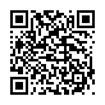 請上網下載報名表，填妥後e-mail至 service@ssi.org.tw 請上網下載報名表，傳真至本學會FAX：(03)572-3210線上報名：http://www.ssi.org.tw 【諮詢窗口】電話：(03)5723200*16， 施小姐E-MAIL：service@ssi.org.tw會址：30071新竹市光復路二段352號6樓～報名表～會員編號： 填寫完畢請傳真至本學會Fax：(03)572-3210，或至寄至 service@ssi.org.tw【注意事項】本會保留修訂課程、中斷課程及未達最低開課人數時取消課程之權利。因學員個人因素，上課前7天後即不得退費，但得轉讓、轉課、或保留。上課前7天以上申請退費，退費時扣除手續費10%。若退費因素為學會課程取消或延課因素，學會負擔退費之手續費。學會保留因故調整課程時間，並通知已報名學員知悉。費用含教材講義茶水、現場午餐。「*」項目請務必填寫，以利行前通知，或聯絡注意事項。需報帳者，請務必填寫「公司抬頭」及「統一編號」欄，以利開立收據。團報時每人仍需填一份資料，並加註團報聯絡人聯絡資料。網路上課請自備相關硬體設備。2015年1月18-19日  萃智系統化商業管理創新方法2015年1月18-19日  萃智系統化商業管理創新方法2015年1月18-19日  萃智系統化商業管理創新方法2015年1月18-19日  萃智系統化商業管理創新方法2015年1月18-19日  萃智系統化商業管理創新方法2015年1月18-19日  萃智系統化商業管理創新方法2015年1月18-19日  萃智系統化商業管理創新方法2015年1月18-19日  萃智系統化商業管理創新方法姓    名*性   別*性   別*身份證字號*(外籍人士請填護照號碼)身份證字號*(外籍人士請填護照號碼)英文姓名*(考照者需要)出生年月日出生年月日電   話*電   話*公司/單位*部門及職稱*部門及職稱*行動電話*行動電話*E-MAIL*地   址*學   歷□博士  □碩士  □大學  □專科  □其他    科系:____________□博士  □碩士  □大學  □專科  □其他    科系:____________□博士  □碩士  □大學  □專科  □其他    科系:____________□博士  □碩士  □大學  □專科  □其他    科系:____________□博士  □碩士  □大學  □專科  □其他    科系:____________□博士  □碩士  □大學  □專科  □其他    科系:____________□博士  □碩士  □大學  □專科  □其他    科系:____________團體報名聯絡人姓名：           電話：             E-mail：             聯絡人姓名：           電話：             E-mail：             聯絡人姓名：           電話：             E-mail：             聯絡人姓名：           電話：             E-mail：             聯絡人姓名：           電話：             E-mail：             聯絡人姓名：           電話：             E-mail：             聯絡人姓名：           電話：             E-mail：             訊息來源*□E-mail  □SME網站 □SSI網站 □104教育網 □udn教育網 □亞太教育網 □台灣教育網□電子報  □生活科技網  □朋友  □其他:________□E-mail  □SME網站 □SSI網站 □104教育網 □udn教育網 □亞太教育網 □台灣教育網□電子報  □生活科技網  □朋友  □其他:________□E-mail  □SME網站 □SSI網站 □104教育網 □udn教育網 □亞太教育網 □台灣教育網□電子報  □生活科技網  □朋友  □其他:________□E-mail  □SME網站 □SSI網站 □104教育網 □udn教育網 □亞太教育網 □台灣教育網□電子報  □生活科技網  □朋友  □其他:________□E-mail  □SME網站 □SSI網站 □104教育網 □udn教育網 □亞太教育網 □台灣教育網□電子報  □生活科技網  □朋友  □其他:________□E-mail  □SME網站 □SSI網站 □104教育網 □udn教育網 □亞太教育網 □台灣教育網□電子報  □生活科技網  □朋友  □其他:________□E-mail  □SME網站 □SSI網站 □104教育網 □udn教育網 □亞太教育網 □台灣教育網□電子報  □生活科技網  □朋友  □其他:________   發票抬頭：   發票抬頭：   發票抬頭：統一編號：統一編號：統一編號：統一編號：統一編號：報名費9折優惠非會員且兩週前完成繳費SSI會員兩人以上同行9折優惠非會員且兩週前完成繳費SSI會員兩人以上同行9折優惠非會員且兩週前完成繳費SSI會員兩人以上同行9折優惠非會員且兩週前完成繳費SSI會員兩人以上同行8折優惠1.SSI會員且4週前完成報名繳費2.三人以上同行8折優惠1.SSI會員且4週前完成報名繳費2.三人以上同行2天現場課程□NT$20,000□NT$18,000□NT$18,000□NT$18,000□NT$18,000□NT$16,000□NT$16,0002天現場課+網路及認證□NT$32,000□NT$30,000□NT$30,000□NT$30,000□NT$30,000□NT$28,000□NT$28,000以上總共價格不含學員個人付款之郵電與相關匯款費用以上總共價格不含學員個人付款之郵電與相關匯款費用以上總共價格不含學員個人付款之郵電與相關匯款費用以上總共價格不含學員個人付款之郵電與相關匯款費用以上總共價格不含學員個人付款之郵電與相關匯款費用以上總共價格不含學員個人付款之郵電與相關匯款費用以上總共價格不含學員個人付款之郵電與相關匯款費用以上總共價格不含學員個人付款之郵電與相關匯款費用付款方式ATM轉帳銀行：兆豐國際商業銀行 竹科新安分行 總行代號 017 帳號：020-09-10136-1      戶名：中華系統性創新學會銀行：兆豐國際商業銀行 竹科新安分行 總行代號 017 帳號：020-09-10136-1      戶名：中華系統性創新學會銀行：兆豐國際商業銀行 竹科新安分行 總行代號 017 帳號：020-09-10136-1      戶名：中華系統性創新學會銀行：兆豐國際商業銀行 竹科新安分行 總行代號 017 帳號：020-09-10136-1      戶名：中華系統性創新學會銀行：兆豐國際商業銀行 竹科新安分行 總行代號 017 帳號：020-09-10136-1      戶名：中華系統性創新學會銀行：兆豐國際商業銀行 竹科新安分行 總行代號 017 帳號：020-09-10136-1      戶名：中華系統性創新學會付款方式即期支票抬頭：中華系統性創新學會（劃線並禁止背書轉讓）   請寄至：『 30071新竹市光復路二段352號6樓(清華資訊大樓) 中華系統性創新學會 啟』抬頭：中華系統性創新學會（劃線並禁止背書轉讓）   請寄至：『 30071新竹市光復路二段352號6樓(清華資訊大樓) 中華系統性創新學會 啟』抬頭：中華系統性創新學會（劃線並禁止背書轉讓）   請寄至：『 30071新竹市光復路二段352號6樓(清華資訊大樓) 中華系統性創新學會 啟』抬頭：中華系統性創新學會（劃線並禁止背書轉讓）   請寄至：『 30071新竹市光復路二段352號6樓(清華資訊大樓) 中華系統性創新學會 啟』抬頭：中華系統性創新學會（劃線並禁止背書轉讓）   請寄至：『 30071新竹市光復路二段352號6樓(清華資訊大樓) 中華系統性創新學會 啟』抬頭：中華系統性創新學會（劃線並禁止背書轉讓）   請寄至：『 30071新竹市光復路二段352號6樓(清華資訊大樓) 中華系統性創新學會 啟』付款方式信用卡請洽本會 或 學會下載表單 http://goo.gl/XOifm0 請洽本會 或 學會下載表單 http://goo.gl/XOifm0 請洽本會 或 學會下載表單 http://goo.gl/XOifm0 請洽本會 或 學會下載表單 http://goo.gl/XOifm0 請洽本會 或 學會下載表單 http://goo.gl/XOifm0 請洽本會 或 學會下載表單 http://goo.gl/XOifm0 